　　　　　　2月の活動予定（事前申込が必要です）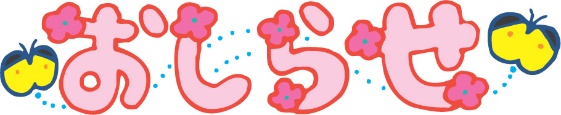 　　　　　　2月の活動予定（事前申込が必要です）日時活動対象者備考・時間3日(水)読書の日どなたでも　　どうぞ16時から20分程度参加費：無料　絵本に親しもう17日（水）お雛様を飾ろう！どなたでもどうぞ16時から参加費：無料24日（水）読書の日どなたでもどうぞ16時から20分程度参加費：無料　絵本に親しもう日時活動対象者備考・時間3日(水)読書の日どなたでも　　どうぞ16時から20分程度参加費：無料　絵本に親しもう17日（水）お雛様を飾ろう！どなたでもどうぞ16時から参加費：無料24日（水）読書の日どなたでもどうぞ16時から20分程度参加費：無料　絵本に親しもう